Notes for video 10.1: http://tinyurl.com/rr480/video/peranova 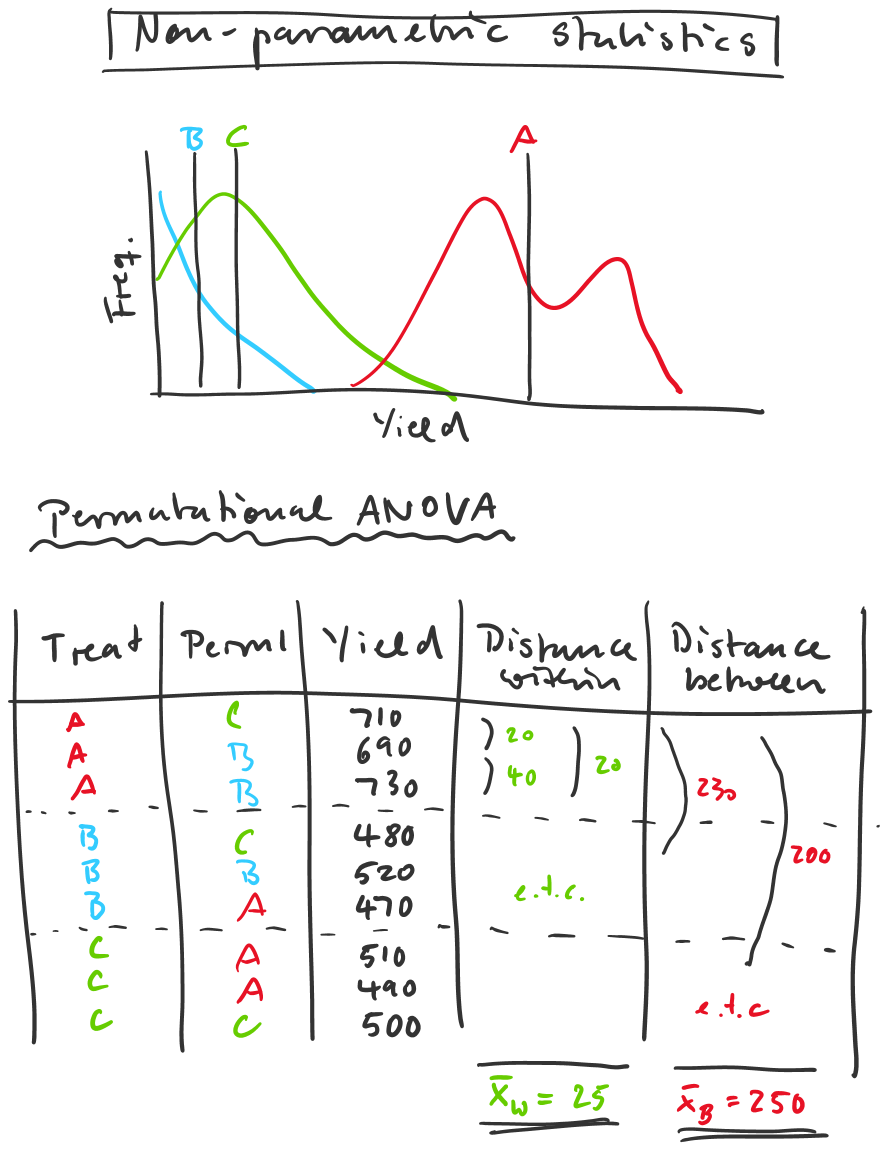 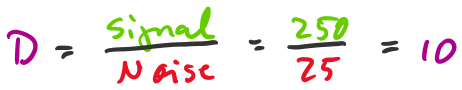 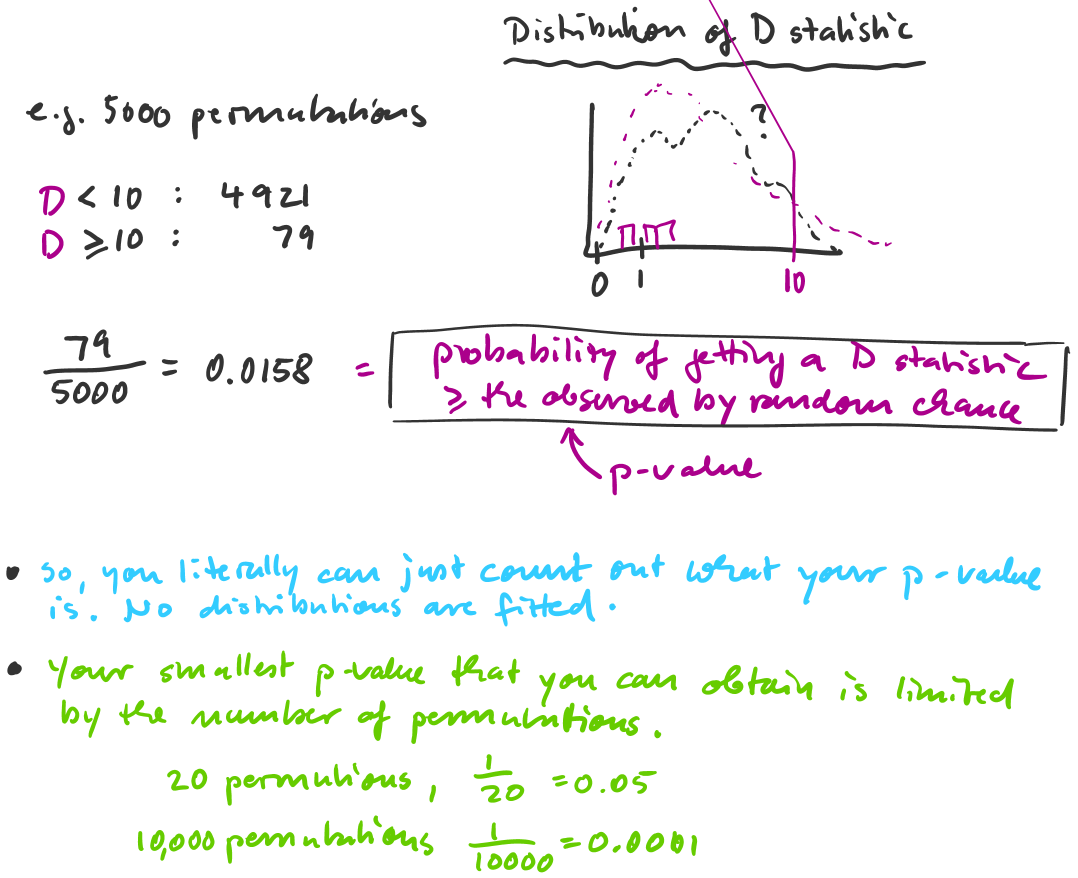 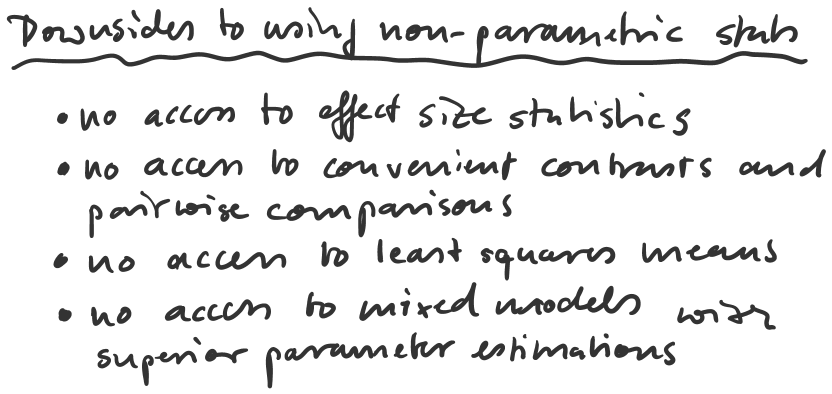 